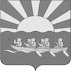 АДМИНИСТРАЦИЯМУНИЦИПАЛЬНОГО ОБРАЗОВАНИЯЧУКОТСКИЙ МУНИЦИПАЛЬНЫЙ РАЙОНПОСТАНОВЛЕНИЕот 11.11.2021 г. № 391с. ЛаврентияО внесении изменений в постановление Администрации муниципального образования Чукотский муниципальный район от 17.12.2019 года № 720В соответствии с частью 3 статьи 156 Жилищного кодекса  Российской Федерации, соглашениями от 01.01.2018 года № 01-18,02-18,03-18,04-18,05-18, 06-18 о передаче органами местного самоуправления сельских поселений Чукотского муниципального района осуществления части своих полномочий органам местного самоуправления Чукотского муниципального района за счёт межбюджетных трансферов, предоставляемых из бюджетов сельских поселений в бюджет Чукотского муниципального района, на основании Протокола N 1 от 28.10.2021 года внеочередного общего собрания собственников помещений в многоквартирном доме, расположенном по адресу: муниципальное образование сельское поселение Лаврентия, улица Дежнева, дом 10, 10 А, проводимого в форме очного голосования по выбору способа управления многоквартирным домом (управление управляющей организацией), Администрация муниципального образования Чукотский муниципальный район, ПОСТАНОВЛЯЕТ:Внести в постановление Администрации муниципального образования Чукотский муниципальный район от 17.12.2019 года № 720 «О плате за пользование жилым помещением и плате за содержание жилого помещения» следующие изменения:Дополнить Приложением № 3, изложив его в редакции в соответствии с Приложением № 1 к настоящему постановлению.Настоящее постановление вступает в силу со дня официального опубликования.Контроль за исполнением настоящего постановления возложить на Управление промышленной политики Администрации муниципального образования Чукотский муниципальный район (А.Г. Бушмелёв).Глава Администрации                                                                      Л.П. ЮрочкоПриложение 1к постановлению Администрациимуниципального образованияЧукотский муниципальный район                                                                   От 11.11.2021 г. № 391« Приложение 3к постановлению Администрациимуниципального образованияЧукотский муниципальный район                                                                   от 17.12.2019 № 720Размер платы за содержание жилого помещения в многоквартирном доме для нанимателей жилых помещений по договорам социального найма, договорам найма жилых помещений государственного или муниципального жилищного фонда и для собственников жилых помещений, которые приняли решение о выборе способа управления многоквартирным домом по муниципальным образованиям Чукотского муниципального района 	                   »№ п/пСодержание общего имущества в многоквартирных домахЕдиница измерения, руб. за 1 м2 общей площади в месяцРазмер платы,            с НДС, руб.1.Муниципальное образование сельское поселение ЛаврентияМуниципальное образование сельское поселение ЛаврентияМуниципальное образование сельское поселение Лаврентия1.1.ул. Дежнёва, дома №№ 10, 10а  _,,_37,95